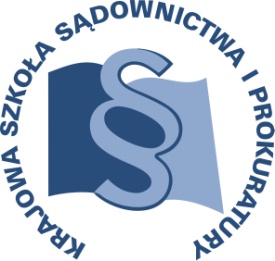 OSU-III-401-420/2015					      Lublin,  23   lipca 2015 r.K20/15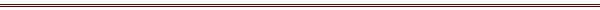 PROGRAMSZKOLENIA DLA PROKURATORÓWTEMAT SZKOLENIA:„Korupcja w obrocie gospodarczym, z uwzględnieniem odpowiedzialności karnej osób fizycznych i prawnych w związku 
z popełnieniem przestępstwa przekupstwa w odniesieniu 
do funkcjonariuszy publicznych krajowych i zagranicznych”DATA I MIEJSCE:23-25 listopada 2015 r.		Ośrodek Szkoleniowy w Dębem05-140 SerockORGANIZATOR:Krajowa Szkoła Sądownictwa i ProkuraturyOśrodek Szkolenia Ustawicznego i Współpracy MiędzynarodowejKrakowskie Przedmieście 62, 20 - 076 Lublintel. 81 440 87 10                                                                     fax. 81 440 87 11OSOBY ODPOWIEDZIALNE ZE STRONY ORGANIZATORA:merytorycznie:			prokurator Beata Klimczyk tel. 81 440 87 34e-mail: b.klimczyk@kssip.gov.pl  organizacyjnie:specjalista Małgorzata Staniaktel.  (81) 440 87 39e-mail: m.staniak@kssip.gov.plWYKŁADOWCY:Krzysztof Wójcik	prokurator Prokuratury Apelacyjnej w Krakowie del. do Prokuratury Generalnej, Zastępca Dyrektora Departamentu Organizacji Pracy i Wizytacji, Prokuratury Generalnej, wcześniej m.in. główny specjalista w Biurze do spraw Przestępczości Zorganizowanej, Prokuratury Krajowej, od 2004r. członek zespołów wizytacyjnych Prokuratora Generalnego badający działalność komórek pionu zwalczania przestępczości zorganizowanej i korupcji prokuratur apelacyjnych, specjalizujący się m.in. w zakresie przestępczości gospodarczej 
i finansowej  oraz zjawisk korupcyjnych w tym obszarze. Ostatnia publikacja „Uzyskanie informacji objętych tajemnicą bankową 
w sprawach dotyczących przestępstw i przestępstw skarbowych” – Studia Prawnicze 2/2014 (Wydawnictwo Akademii Krakowskiej).Jacek Łazarowicz	prokurator delegowany do Departamentu do spraw Przestępczości Zorganizowanej i Korupcji Prokuratury Generalnej, wykonuje obowiązki punktu kontaktowego do spraw korupcji w krajowym systemie koordynacyjnym EUROJUST. Od 2006 reprezentuje Prokuraturę w polskiej delegacji na obrady Komitetu Ekspertów Rady Europy do spraw Oceny Środków Przeciwdziałania Praniu Pieniędzy i Finansowaniu Terroryzmu „Moneyval” z/s w Strasburgu, a od 2010 roku także w obradach Grupy Roboczej OECD do spraw Korupcji w Międzynarodowych Transakcjach Handlowych z/s w Paryżu. W latach 2006-2007 jako prokurator delegowany do Biura do spraw Przestępczości Zorganizowanej Prokuratury Krajowej pełnił funkcję punktu kontaktowego Prokuratury z Europejskim Urzędem ds. Nadużyć Finansowych OLAF w sprawach dotyczących przestępczości zorganizowanej. W latach 2010-2011 i 2013-2014 brał udział jako ekspert Grupy Roboczej OECD w ewaluacji bułgarskiego 
i estońskiego systemu prawa karnego materialnego i procesowego pod kątem implementacji postanowień Konwencji OECD 
o zwalczaniu korupcji zagranicznych funkcjonariuszy publicznych w międzynarodowych transakcjach handlowych. W latach 2013-2014 reprezentował Prokuraturę Generalną w trakcie III rundy ewaluacji Polski przez ekspertów OECD. Prowadził wykłady obejmujące tematykę zadań prokuratury w obszarze ścigania przestępczości polegającej na praniu pieniędzy dla prokuratorów 
i innych grup zawodowych.Zbigniew Górszczyk	prokurator Prokuratury Generalnej, Dyrektor Departamentu do spraw Przestępczości Zorganizowanej i Korupcji od 07 marca 2012r, wcześniej Zastępca Dyrektora Departamentu do spraw Przestępczości Zorganizowanej i Korupcji Prokuratury Generalnej oraz Zastępca Dyrektora Biura do spraw Przestępczości Zorganizowanej Prokuratury Krajowej. Koordynuje współdziałania z przedstawicielem krajowym w EUROJUST oraz 
z przedstawicielami innych organizacji międzynarodowych 
i ponadnarodowych działających na podstawie umów międzynarodowych ratyfikowanych przez Rzeczpospolitą Polską 
w zakresie zwalczania przestępczości zorganizowanej. Współdziała w realizacji rekomendacji Rady Organizacji Współpracy Gospodarczej i Rozwoju (OECD).Pełni obowiązki krajowego korespondenta Eurojust do spraw terroryzmu. Prowadził szkolenia na Podyplomowym Studium Problematyki Zorganizowanej Przestępczości i Terroryzmu, współautor publikacji wydanej z okazji XV-lecia rocznicy powstania prokuratorskich struktur do spraw przestępczości zorganizowanej.Zajęcia prowadzone będą w formie wykładów.PROGRAM SZCZEGÓŁOWYPODNIEDZIAŁEK		23 listopada 2015 r.12.00		odjazd autokaru z Warszawy (parking przy Pałacu Kultury i Nauki od strony Muzeum Techniki) 			autokar za przednią szybą będzie posiadał tabliczkę 		z napisem KSSiP/Dębe13.00		przyjazd i zakwaterowanie uczestników13.30 – 14. 30		obiad 14.30 – 16.00	Wprowadzenie do tematyki dotyczącej przestępczości gospodarczej i walki z korupcją, 
w tym omówienie problematyki zwalczania przekupstwa funkcjonariuszy publicznych.					Prowadzący – Krzysztof Wójcik16.00 – 16.15		przerwa na kawę lub herbatę16.15 – 17.45	Modele przeciwdziałania nadużyciom i korupcji oraz jej zwalczania, ze szczególnym uwzględnieniem specyfiki funkcjonowania korporacji. 	Prowadzący – Krzysztof Wójcik18.00	kolacjaWTOREK	 		24 listopada 2015  r.8.00 – 9.00			śniadanie9.00 – 10.30	Krajowe i międzynarodowe regulacje prawne dotyczące zwalczania korupcji funkcjonariuszy publicznych w międzynarodowych transakcjach handlowych, ze szczególnym uwzględnieniem Konwencji o zwalczaniu przekupstwa zagranicznych funkcjonariuszy	 
w międzynarodowych transakcjach handlowych (Dz.U 2001 poz. 264).
Prowadzący – Jacek Łazarowicz10.30 – 10.45		przerwa na kawę lub herbatę10.45 – 13.00	Metodyka prowadzenia postępowań przygotowawczych z zakresu przekupstwa zagranicznych i krajowych funkcjonariuszy publicznych w związku z działalnością gospodarczą.	Wyzwania w zakresie skutecznego pociągnięcia do odpowiedzialności i ścigania osób fizycznych oraz prawnych w zakresie przestępstw korupcyjnych, specyfika odpowiedzialności karnej podmiotów zbiorowych, przesłanki pociągnięcia do odpowiedzialności karnej podmiotów zbiorowych za przestępstwo przekupstwa funkcjonariuszy publicznych,(Ustawa o odpowiedzialności podmiotów zbiorowych a czyny zabronione pod groźbą kary Dz.U. 2014 poz. 1417).Prowadzący – Jacek Łazarowicz13.00 – 14.00		obiad14.00 – 16.15	Zasady stosowania sankcji za przekupstwo zagranicznych funkcjonariuszy publicznych, 
w tym także wobec osób prawnych, poziom sankcji, znaczenie stosowania przy skazaniu konfiskaty (Nawiązanie do art. 3 Konwencji)                 	Ściganie w sprawach dotyczących korupcji 
– najczęściej spotykane sprawy, przegląd praktyki sądowej (z uwzględnieniem orzecznictwa międzynarodowego).     Prowadzący – Jacek Łazarowicz17.30	kolacjaŚRODA			 25 listopada 2015 r.7.30 – 8.30			śniadanie8.30 – 10.00	„Klauzula bezkarności” art. 229 § 6 k.k., zakres obowiązywania, w tym w odniesieniu 
do przestępstwa przekupstwa zagranicznego funkcjonariusza publicznego 
w międzynarodowych transakcjach handlowych. Wybrane środki prawne służące do zwalczania przestępstw korupcyjnych      	Prowadzący – Zbigniew Górszczyk10.00 – 10.15	przerwa na kawę lub herbatę10.15 – 11.45	Obszary przestępczości gospodarczej 
i korupcyjnej w Polsce. Współpraca prokuratury 
z innymi organami państwowymi.	Prowadzący – Zbigniew Górszczyk11.45 – 12.30	obiad12.45	odjazd autokaru z ośrodka szkoleniowego 
w Dębem do WarszawyProgram szkolenia dostępny jest na Platformie Szkoleniowej KSSiP pod adresem:http://szkolenia.kssip.gov.pl/login/ oraz na stronie internetowej KSSiP pod adresem: www.kssip.gov.plZaświadczenie potwierdzające udział w szkoleniu generowane jest za pośrednictwem Platformy Szkoleniowej KSSiP. Warunkiem uzyskania zaświadczenia jest obecność na szkoleniu oraz uzupełnienie znajdującej się na Platformie Szkoleniowej anonimowej ankiety ewaluacyjnej (znajdującej się pod programem szkolenia) dostępnej w dniach 
od 26 listopada 2015 r. do 28 grudnia 2015 r.Po uzupełnieniu ankiety zaświadczenie można pobrać i wydrukować z zakładki 
„moje zaświadczenia”.Z upoważnienia Zastępcy Dyrektora
Krajowej Szkoły Sądownictwa i Prokuratury
ds. Szkolenia Ustawicznego i Współpracy Międzynarodowejsędziego Adama Czerwińskiego/-/Kierownik Działu Planowania Szkoleńsędzia Greta Książkiewicz